Allegato FAvviso per l’istituzione di un catalogo dell’offerta formativa periodo 2021-2022(di cui alla D.D.  n. 610   del  2.11.2021)INTERVENTI A SOSTEGNO DEI PERCETTORI DI REDDITO DI CITTADINANZA Avviso per l’istituzione di un catalogo dell’offerta formativa periodo 2021-2022(di cui alla D.D. n. 610 del 2.11.2021)RICHIESTA DIFFERIMENTO AVVIO ATTIVITA’SU CARTA INTESTATA ENTE ATTUATOREAll’ AGENZIA PIEMONTE LAVORO Via Amedeo Avogadro 3010121 Torinoapl@pec.agenziapiemontelavoro.itinfo@agenziapiemontelavoro.itOggetto: Richiesta di differimento inizio attività   DENOMINAZIONE DEL PROGETTO: _________________________________COD. CORSO/PROGETTO_____________SEDE OPERATIVA ________________ COD. ___________________Comune____________________________________Prov._________CAP.___________ Indirizzo___________________________________________ n. civico _______________Il/La sottoscritto/a	_______________________________________________________________________________		                         (Cognome)					           (Nome)nato/a a ________________________________________________________________ (____) il______________________			          (Comune)		                     		     (Prov.)                  (Data)residente a _______________________________________(_____) in_____________________________________________			(Comune)	                     (Prov.)			    (Indirizzo)Codice Fiscale _________________________________ Documento d’Identità N. ________________________________In qualità di Legale Rappresentante del seguente Ente:Denominazione e ragione sociale: _______________________________________________________________________Codice Fiscale/Partita IVA _______________________________________________________________________________Sede legale:Comune _______________________________________ Prov.  _________ 		CAP ___________________Indirizzo________________________________________________________________________ n. civico _______________Telefono/i____________________________ Fax_________________ 
Casella di posta elettronica certificata (PEC) ___________________________________ChiedeChe l’inizio delle attività formative previsto per il 00/00/0000 sia differito al 00/00/0000 a causa di:………………………………………………………………………………………………………………………………………………………………………………………………………………………………………………………………………………………………………………………………………………………………………………………………                      Luogo e data                                                                                                  Il legale rappresentante                       (o suo delegato)       __________________________                                                                              ________________________________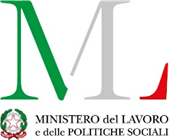 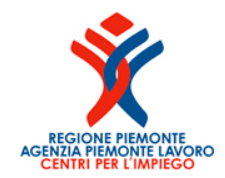 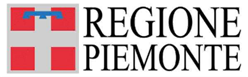 